2019 NC DOT Bike Helmet Initiative Awardees 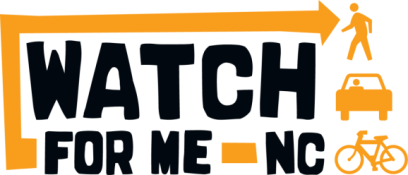 AwardeeCityCountyMebane on the MoveMebaneAlamance Alexander County Health DeptTaylorsvilleAlexanderLansing NCLansingAsheBeech Mountain PDBeech MountainAveryLeland NCLelandBrunswick Southport NCSouthportBrunswickSafe Kids Western CarolinaAshevilleBuncombe Safe Kids Burke CountyMorgantonBurkeSafe Kids CabarrusConcordCabarrus Safe Kids Caldwell County - County Health DeptLenoirCaldwellPine Knoll Shores PDPine Knoll ShoresCarteret Ray Childers ElementaryHickoryCatawba Safe Kids Catawba CountyConoverCatawbaSiler City ElementarySiler CityChathamMurphy PDMurphyCherokeeClay County Sheriff's OfficeHayesvilleClaySafe Kids Cleveland CountyShelbyCleveland Carrie On NC, Inc.New BernCravenWomack Army Medical CenterFort BraggCumberlandCurrituck County Sheriff's OfficeMapleCurrituckDare County DHHSManteoDareKill Devil Hills PDKill Devil HillsDareDenton Parks & Rec BoardDentonDavidsonBike DurhamDurhamDurhamDuke Healthy Lifestyles & BCFDurhamDurhamDurham Bicycle CooperativeDurhamDurhamDurham BPACDurhamDurhamDurham PDDurhamDurhamSafe Kids Northwest PiedmontWinston-SalemForsyth Winston Salem PD Bike PatrolWinston-SalemForsyth Franklin County Cooperative ExtensionLouisburgFranklinBessemer City PDBessemer CityGastonGaston County Parks and RecGastoniaGastonGastonia Parks and RecGastoniaGastonBuckland Elementary SchoolGatesGatesOxfordOxfordGranvilleOxford PDOxfordGranvilleGreater Glenwood Nbhd Assoc.GreensboroGuilfordGuilford County WIC ProgramGreensboroGuilfordNC State Highway PatrolGreensboroGuilfordHaliwa-Saponi Tribal SchoolHollisterHalifaxCameron ElementaryCameronHarnettDunn PDDunnHarnettSigma Gamma Rho SororityLillingtonHarnettHendersonville PDHendersonvilleHendersonMills River Farmers MarketMills RiverHendersonMills River NCMills RiverHendersonJackson County DPHSylvaJacksonJackson County Sheriffs OfficeSylvaJacksonBenson PDBensonJohnstonGlendale Kenly ElementaryKenlyJohnstonMt. Zion Church of DeliveranceSmithfieldJohnstonSelma Tabernacle Church of GodSelmaJohnstonSmithfield PDSmithfieldJohnstonSanford PDSanfordLeeSafe Kids Eastern CarolinaKinstonLenoirEast Franklin ElementaryFranklinMaconMarshall NCMarshallMadisonAllenbrook ElementaryCharlotteMecklenburgBoy Scout Pack 141CharlotteMecklenburgCharlotte Mecklenburg PDCharlotteMecklenburgMecklenburg County Parks and RecCharlotteMecklenburgNovant Health - Presbyterian Medical CtrCharlotteMecklenburgSafe Kids Charlotte MecklenburgCharlotteMecklenburgWalkBikeNCCharlotteMecklenburgCarthage NCCarthageMooreVass NCVassMooreNashville Parks & RecNashvilleNashCarrboro NCCarrboroOrangeChapel Hill PDChapel HillOrangeSafe Kids Chatham CountyChapel HillOrangeThe Happy Tooth FoundationChapel HillOrangeUNC Hospitals Pediatric Trauma ProgramChapel HillOrangeSurf City PDSurf CityPenderBethel PDBethelPittLove a Sea TurtleWintervillePittSafe Communities Coalition of Pitt CountyGreenvillePittSafe Kids Pitt CountyGreenvillePittRandleman PDRandlemanRandolphSafe Kids Randolph CountyAsheboroRandolphChina Grove NCChina GroveRowanPedal Factory Community Bike CenterSalisburyRowanRowan County Sheriff's DeptSalisburyRowanSalisbury Parks and RecSalisburyRowanForest City PDForest CityRutherfordRutherfordton FD & PDRutherfordtonRutherfordSpindale Fire DepartmentSpindaleRutherfordSampson County SchoolsClintonSampsonAlbemarle Parks & RecAlbemarleStanlySafe Kids Surry CountyElkinSurryBrevard PDBrevardTransylvaniaSafe Kids Union CountyMonroeUnionBoy Scout Troop 416KittrellVanceMarbles Kids MuseumRaleighWakeProject Enlightenment FoundationRaleighWakeFuquay-Varina PDFuquay-VarinaWakeIntentional Love Baptist ChurchFuquay-VarinaWakeGoldsboro Parks & RecGoldsboroWayneSafe Kids Wilkes CountyWilkesboroWilkesPartners Aligned Toward HealthBurnsvilleYancey